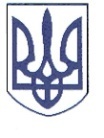 РЕШЕТИЛІВСЬКА МІСЬКА РАДАПОЛТАВСЬКОЇ ОБЛАСТІРОЗПОРЯДЖЕННЯ	20 липня 2023 року                                                                                             № 182Про виплату одноразової грошової допомоги мобілізованим на військову службу у зв’язку з військовою агресією Російської Федерації проти УкраїниВідповідно до рішення Решетилівської міської ради сьомого скликання від 09 листопада 2018 року ,,Про затвердження Комплексної програми соціального захисту населення Решетилівської міської ради на 2019-2023 роки” (11 позачергова сесія) (зі змінами), Порядку надання одноразової грошової допомоги призваним на військову службу у зв’язку з військовою агресією Російської Федерації проти України, затвердженого рішенням Решетилівської міської ради восьмого скликання від 18 листопада 2022 року № 1190-27-VIII (27 позачергова сесія), розглянувши заяви та подані документи Аржаннікова Р.В., Верхоли В.М., Гончарова В.О., Гулого В.М., Жукова Є.О., Ковальчука М.П., Лобачевського С.Г.,  Оксенюка Д.М., Оксенюка Д.М., Понурка П.С., Приходька В.С., Струневського-Фатька М.І., Хриченка В.І. ЗОБОВ’ЯЗУЮ:	Відділу бухгалтерського обліку, звітності та адміністративно-господарського забезпечення (Момот С.Г.) виплатити грошову допомогу кожному в розмірі 5 000,00 (п’ять тисяч) грн.:Аржаннікову Роману Володимировичу, який зареєстрований та проживає за адресою: ***Полтавського району Полтавської області;Верхолі Віталію Миколайовичу, який зареєстрований та проживає за адресою: ***Полтавського району Полтавської області;Гончарову Володимиру Олександровичу, який зареєстрований та проживає за адресою: ***Полтавського району Полтавської області;Гулому Василю Михайловичу, який зареєстрований та проживає за адресою: ***Полтавського району Полтавської області;Жукову Євгену Олександровичу, який зареєстрований та проживає за адресою: ***Полтавського району Полтавської області;Ковальчуку Миколі Петровичу, який зареєстрований та проживає за адресою: ***Полтавського району Полтавської області;Лобачевському Сергію Геннадійовичу,  який зареєстрований та проживає за адресою: ***Полтавського району Полтавської області;Оксенюку Денису Миколайовичу, який зареєстрований та проживає за адресою: ***Полтавського району Полтавської області;Оксенюку Дмитру Миколайовичу, який зареєстрований та проживає за адресою: ***Полтавського району Полтавської області; Понурко Павлу Сергійовичу, який зареєстрований та проживає за адресою: ***Полтавського району Полтавської області; Приходько Вадиму Сергійовичу, який зареєстрований та проживає за адресою: ***Полтавського району Полтавської області;Струневському-Фатько Михайлу Ігнатовичу, який зареєстрований та проживає за адресою: ***Полтавського району Полтавської області;Хриченко Владиславу Івановичу, який зареєстрований та проживає за адресою***Полтавського району Полтавської області.Міський голова								О.А. Дядюнова